Exam 1CHEM 111 – General Chemistry IFall 2019Instructions: Read the instructions for each question carefully Take 5 minutes to work each individual problem on your own, after 5 minutes we will discuss the solution as a groupYou may use the Periodic Table below and a calculator to answer the following questions.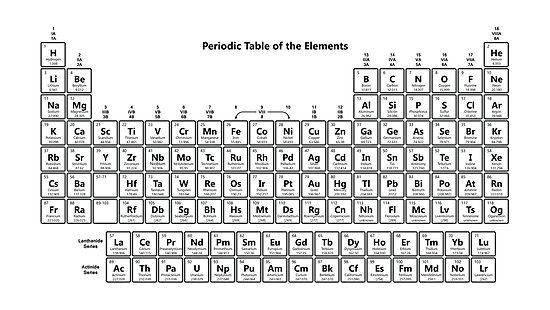 This material was distributed by the Austin College Academic Skills Center in the General Chemistry Tutorial Series.Contact the ASC for tutoring sessions and other information(903) 813-2454In your own words, describe Rutherford’s famous experiment regarding atomic structure and his findings. Convert 34.5 ft to mm.Convert 310.0 degrees Kelvin into Fahrenheit. Identify if the following examples are homogeneous mixtures, heterogeneous mixtures, or pure substances:Arsenic Lava lampBowl of chiliBloodThe air we breatheIdentify each of the following as a chemical or physical property:Ionization energyThe smell of sulfurThe ability of a metal to conduct heatBleaching your hair The color of grassDo the following calculations to the correct significant figures:15.05 x .50113.3 / 13.1650.2 - 45.2 x 13.5How many electrons are associated with these quantum numbers?What are the electron configurations of the following elements:Potassium:Silver:Krypton:Technetium:On the four targets below, illustrate these four situations: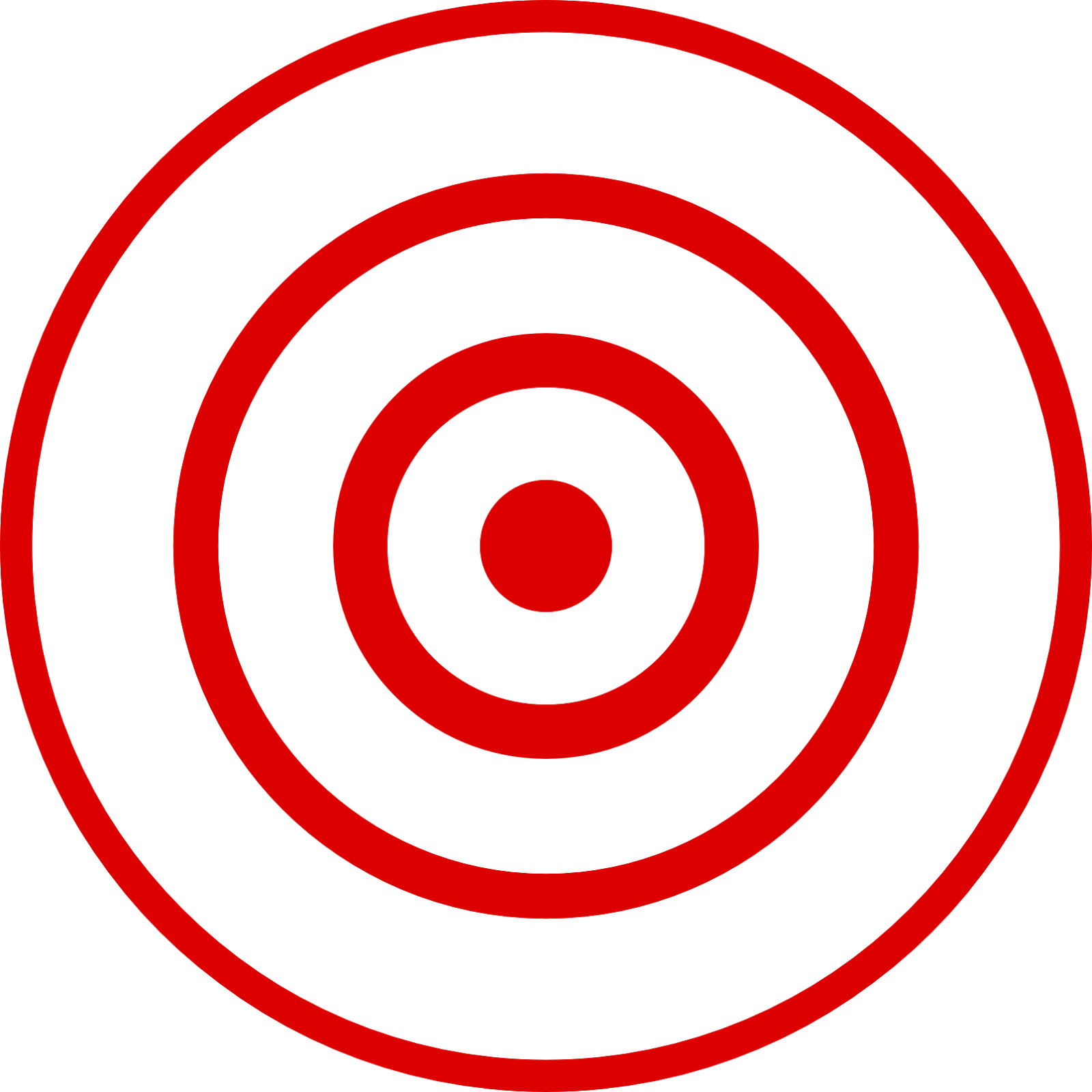 	Low accuracy	               Low accuracy		     High accuracy               High accuracy		High precision		  Low precision	     High precision              Low precisionIf I have three and a half dozen eggs, how many moles of eggs do I have? You have a 4.82 gram cube of platinum in 50.0 mL of canola oil (the density of platinum is 21.447 kg/m3). Find the volume in cm3 of the cube:The density of canola oil is 0.90 g/cm3 - does the cube sink or float in the oil?How many moles of platinum are in the cube?Identify the following:Atomic number of chromium:Mass number of selenium:Number of electrons around calcium:Number of neutrons in rubidium:Charge of a proton, neutron, and electron:In your own words, describe what an isotope is:Draw the shape of the following orbitals: s, p, d:Using your understanding of atomic and ionic radii, explain how each radius would be different in Se and Se2-. Make sure to specify which is the atomic and which is the ionic radius and how you can tell.Microwave ovens emit microwave energy with a wavelength of 12.9 cm. What is the energy of exactly one photon of this microwave radiation?Find the average atomic mass of magnesium given 3 isotopes, their masses, and percent abundance.24Mg has a mass of 23.985 with a percent abundance of 78.70%25Mg has a mass of 24.985 with a percent abundance of 10.13%26Mg has a mass of 25.983 with a percent abundance of 11.17%nlmlmsnumber of e-320+1/241